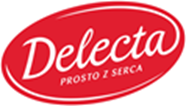 Warszawa, 19 sierpnia 2019 r.Informacja prasowa5 nieoczywistych sposobów na wykorzystanie sody oczyszczonejW dobie wszechobecnego konsumpcjonizmu, coraz częściej szukamy porad i sprawdzonych sposobów na rozwiązanie codziennych problemów bez wychodzenia z domu. Dziurawe rajstopy naprawione za pomocą bezbarwnego lakieru? Natka pietruszki na nieświeży oddech? Rozwiązania, które brzmią niczym rodem wyjęte z książek Lucyny Ćwierczakiewiczowej, aktualnie zyskują coraz bardziej na popularności. Jednym ze składników, który ma bardzo uniwersalne zastosowanie, jest soda oczyszczona. Marka Delecta zdradza, w jaki sposób możemy ją wykorzystać. Soda oczyszczona w połączeniu z kwaskiem cytrynowym to duet za pomocą którego można wysprzątać niemal cały dom w bardzo ekologiczny, tani i nieinwazyjny sposób. Mało kto jednak wie, że za pomocą sody można np. obniżyć kwasowość kawy. Poniżej kilka mniej typowych zastosowań wodorowęglanu sodu.Kule do kąpieliWłasnoręcznie wykonane kule do kąpieli sprawdzą się zarówno jako personalizowany prezent, ale i do użytku codziennego. Do ich przygotowania potrzebujemy 2 opakowań sody oczyszczonej Delecta, 4 opakowań kwasku cytrynowego Delecta, ½ łyżeczki barwnika w dowolnym kolorze, skórki z 1 cytryny, wody w spryskiwaczu, 30 ml oliwki dla dzieci oraz foremki. W misce mieszamy wszystkie składniki oprócz wody i następnie stopniowo dodajemy wodę (wystarczy 1 psiknięcie do złączenia składników). Gotową masę przekładamy do foremek i odkładamy w suche miejsce na dobę. Po tym czasie delikatnie wyjmujemy gotowe kule i możemy już tylko planować relaksującą kąpiel.Czyszczenie srebrnej biżuteriiBiżuteria ściemniała a specjalna chusteczka do czyszczenia gdzieś się zawieruszyła? Zabrudzenia dodatków można usunąć za pomocą czterech składników dostępnych w każdym domu: sody oczyszczonej, soli kuchennej, folii aluminiowej oraz wody. Dno miseczki (nie może być metalowa) dokładnie wykładamy folią aluminiową i następnie wlewamy około 200 ml gorącej wody oraz wsypujemy po 2 łyżeczki soli i sody oczyszczonej. Roztwór mieszamy. Następnie wkładamy do niego na około 15 minut naszą zabrudzoną biżuterię. Po tym czasie biżuterię warto opłukać w ciepłej wodzie i wytrzeć do sucha. A teraz znów będzie błyszczeć jak nowa. 
Neutralizacja nieprzyjemnego zapachu stópRegularne namaczanie stóp w roztworze wody z sodą oczyszczoną może pomóc zneutralizować ich nieprzyjemny zapach.Alternatywny płyn do ustJeśli skończył nam się płyn do ust i nie mamy pod ręką natki pietruszki, z pomocą przychodzi soda oczyszczona. Do szklanki z wodą wsypujemy pół łyżeczki sody oczyszczonej Delecta. Taki płyn do płukania skutecznie odświeży nasz oddech.Obniżanie kwasowości kawyJeżeli kawa sprawia wrażenie zbyt kwaśnej, wystarczy dodać szczyptę sody oczyszczonej, która zneutralizuje ten smak. Jeśli jesteście ciekawi innych domowych porad, to koniecznie zajrzyjcie na https://delektujemy.pl/porady/.Dodatkowe informacje: Delecta to marka spożywcza z wieloletnią tradycją, ciesząca się zaufaniem konsumentów, ceniona za szczerość, autentyczność i wysoką jakość oferowanych produktów. Choć firma w zeszłym roku obchodziła 25-lecie swojego istnienia, to jej tradycja sięga aż 1816 roku. Marka oferuje konsumentom szeroki wybór deserów, mieszanek, przypraw oraz dodatków do domowego wypieku ciast. W portfelu producenta znaleźć można również markę Anatol – niskoprzetworzoną, zbożową kawę ekspresową w saszetkach, a także zupy w proszku, w tradycyjnych polskich smakach. Firma stale rozszerza swój asortyment, dopasowując go do dynamicznie zmieniających się upodobań klientów. Dbałość o doskonały smak oraz czysty skład, to motto, przyświecające wszystkim produktom marki. Delecta od 2015 roku wchodzi w skład grupy kapitałowej Bakalland.Więcej informacji na stronie: www.delecta.pl   Ciekawe przepisy na ciasta i desery można znaleźć tutaj: www.delektujemy.pl _________________________________________________________________________________Kontakt dla mediów:38PR & Content CommunicationMagdalena Galant512 084 442magdalena.galant@38pr.plKatarzyna Pasikowska509 454 006 katarzyna.pasikowska@38pr.pl